類型：翻轉教室（課前預習）	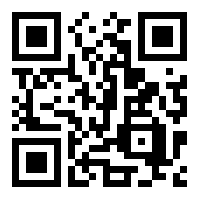 影片名稱：石器是怎樣製成的影片網址：https://youtu.be/ACq6jB1Uiz8 姓名：________________	班別：________________1.	影片反映了哪個時期的人類生活？A.	石器時代				B.	銅器時代C.	鐵器時代				D.	銀器時代2.	人類大約在甚麼時候開始懂得製造石器？	A.	三百萬年前			B.	二百五十萬年前C.	二百萬年前			D.	一百五十萬年前3.	以下哪項不是舊石器時代人類製作石器的目的？A.	切割木頭				B.	興建房屋	C.	屠宰動物				D.	捕獵動物4.	以下哪項不是當時人類磨製石器的工具？	A.	木頭					B.	象牙	C.	鹿角					D.	橡膠【答案】1.	A2.	B3.	B4.	D